30.04.2020 r.Temat: Pole równoległoboku i rombu.Obejrzyj film:https://pistacja.tv/film/mat00240-pole-rownolegloboku-i-rombu?playlist=392
Przepisz do zeszytu na kolorowo wzory.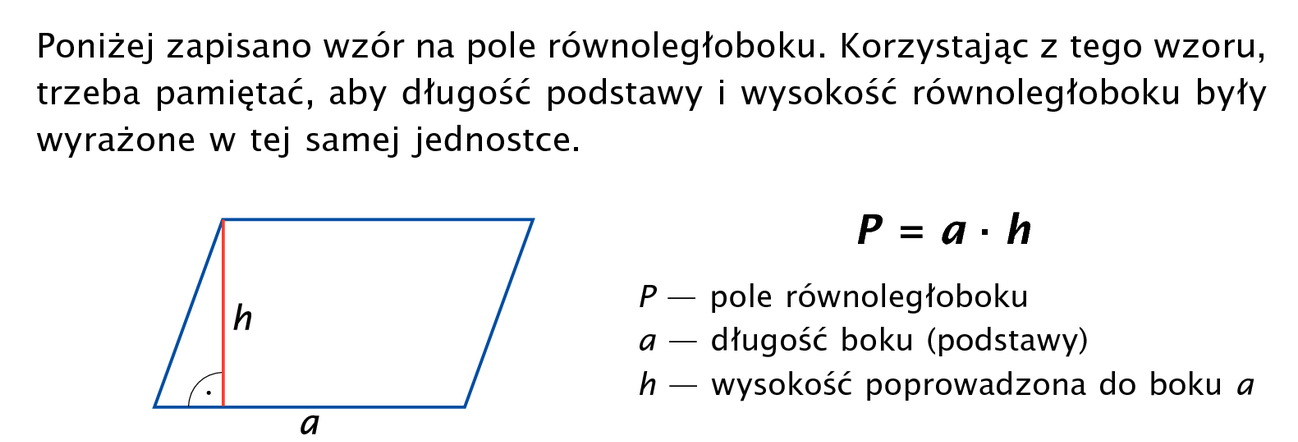 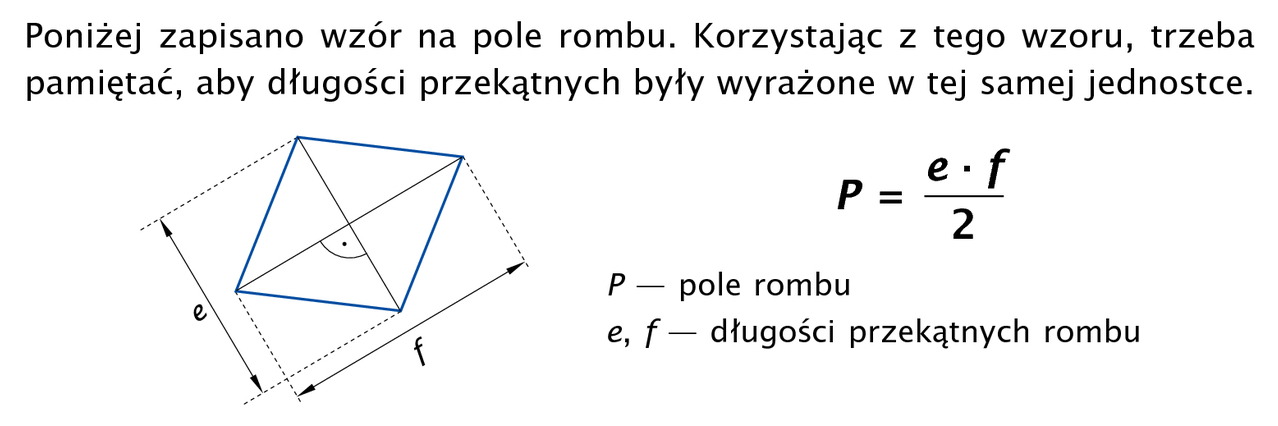 Pamiętaj, aby wypisywać dane i szukane.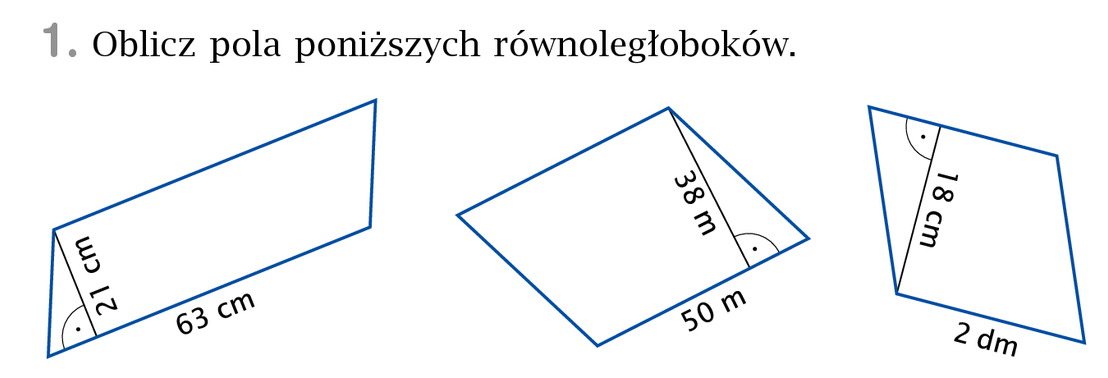 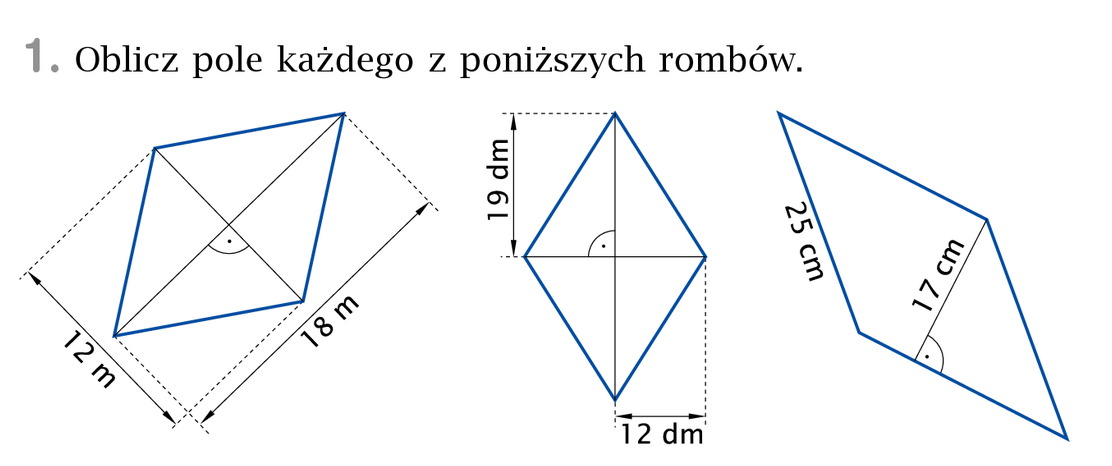 